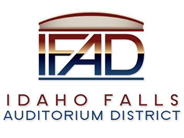 Board of Directors Business MeetingTuesday, October 12, 2021, 7:00 a.m.Location:  Idaho Falls Auditorium District Office/Zoom Videoconferencehttps://us06web.zoom.us/j/85980600436467 Constitution Way, Idaho Falls, Idaho 83402AgendaAction Item - Call to Order Action Item – Accept Agenda Action Item - Accept the Consent Agenda Meeting Minutes – 9-14-21 Review of Payables/FinancialsDiscussion Item –Public Comment (Any member of the public is welcome to take three minutes and share concerns or questions with the Board).Discussion Item –Receive a construction update from Mike Clements of Bateman Hall and Ken Wheadon of CRSA and discuss construction timeline and impact on Pre-opening Services and Opening of the Event Center.Discussion Item - Discussion Item – Kathy and Ken Wheadon of CRSA will present color schemes for the interior of the Mountain America Center.  Action Item – Revise 2021 IFAD budget to reflect updated revenues and expenditures.Discussion Item – Review 2022 IFAD operating budget.Action Item – Per the Per Sec. 5.1(b) of Annual Appropriation Lease, renew the Appropriation Lease for an additional Renewal Term. Action Item – Approve IFAD Jireh office lease for one more year. Action Item – Review and approve process for procuring Furniture, Fixture, and Equipment. Report and UpdatesDiscussion Item - Executive Director Report Fundraising/Cash Flow Update State Tax Commission Reports Construction UpdateAction Items Discussion Item - Legal Report     Calendar and AnnouncementsUpcoming IFAD Meeting – Next Meeting on October 26, 2021Discussion Item - Announcements and Minor Questions Discussion Item - Agenda Items for October 26, 2021, meetingPosted on or before 7:00 a.m. on October 10, 2021